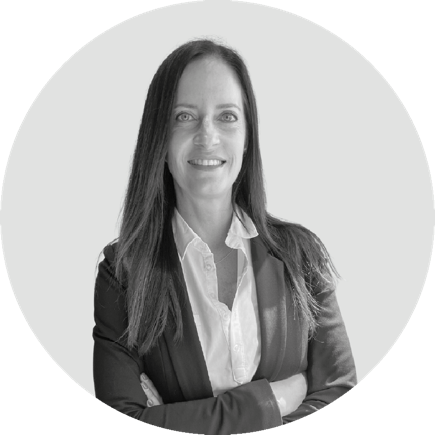 Carolina Carrasco es una arquitecta con una amplia trayectoria profesional de 21 años, 10 de los cuales se desempeñó en oficinas de Arquitectura-Construcción y 11 en Walmart Chile Inmobiliaria. En los últimos 4 años, ha decidido orientar su perfil profesional hacia el mundo comercial y las negociaciones para rentabilizar inmuebles, lo que le ha permitido desarrollar distintas habilidades y competencias para liderar equipos de alto desempeño y empujar la transformación de procesos en respuesta a los nuevos desafíos. Con su experiencia en gestión de equipos y en la industria inmobiliaria, Carolina es capaz de enfrentar con éxito los retos del mercado actual y contribuir al éxito de su organización.EducaciónCarolina estudió Arquitectura en la Universidad de Chile, obteniendo un Diplomado en Tasación de Bienes Raíces Urbanos y Arquitectura en la misma Universidad, donde aprendió metodologías de valoración de inmuebles y técnicas para la formulación de informes de tasación. Luego adquirió un Diplomado en Liderazgo y Habilidades Directivas en Universidad Adolfo Ibáñez, donde adquirió conocimientos y herramientas para una eficiente gestión de personas y fortalecimiento de su liderazgo.Carolina Carrasco S.Associate DirectorAdvisory & Transactionst +56 9 9230 2526carolina.carrasco@nmrk-global.comAÑOS DE EXPERIENCIA+15ÁREAS DE ESPECIALIDADDesarrollo de proyectosControl de estrategiasGestión de ventasHabilidades sociales